Муниципальное бюджетное дошкольное образовательное учреждениедетский сад  общеразвивающего вида № 28 «Соловушка»Муниципального образования город Новороссийск353907,г. Новороссийск, ул. Анапское шоссе 21, тел. 21-15-56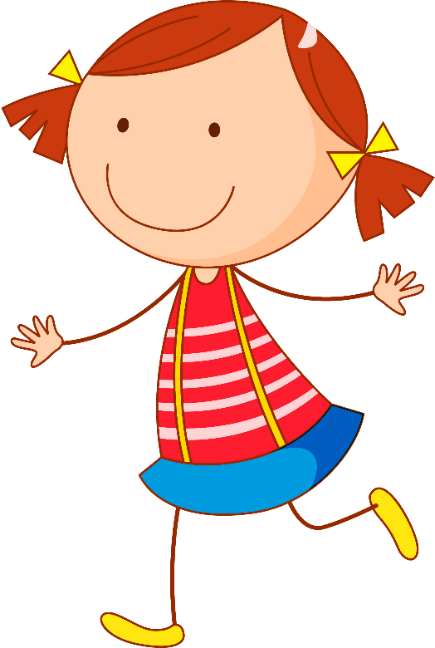 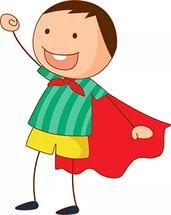 2017г.Авторы составители:Старший воспитатель: Таякова М.С.Воспитатели: Манукян С.С., Михайловская Н.Н., Кундер А.В., Огневая О.В.Авторы-изготовители:Воспитатели: Дулова В.В., Левченко О.В., Галби С.Р.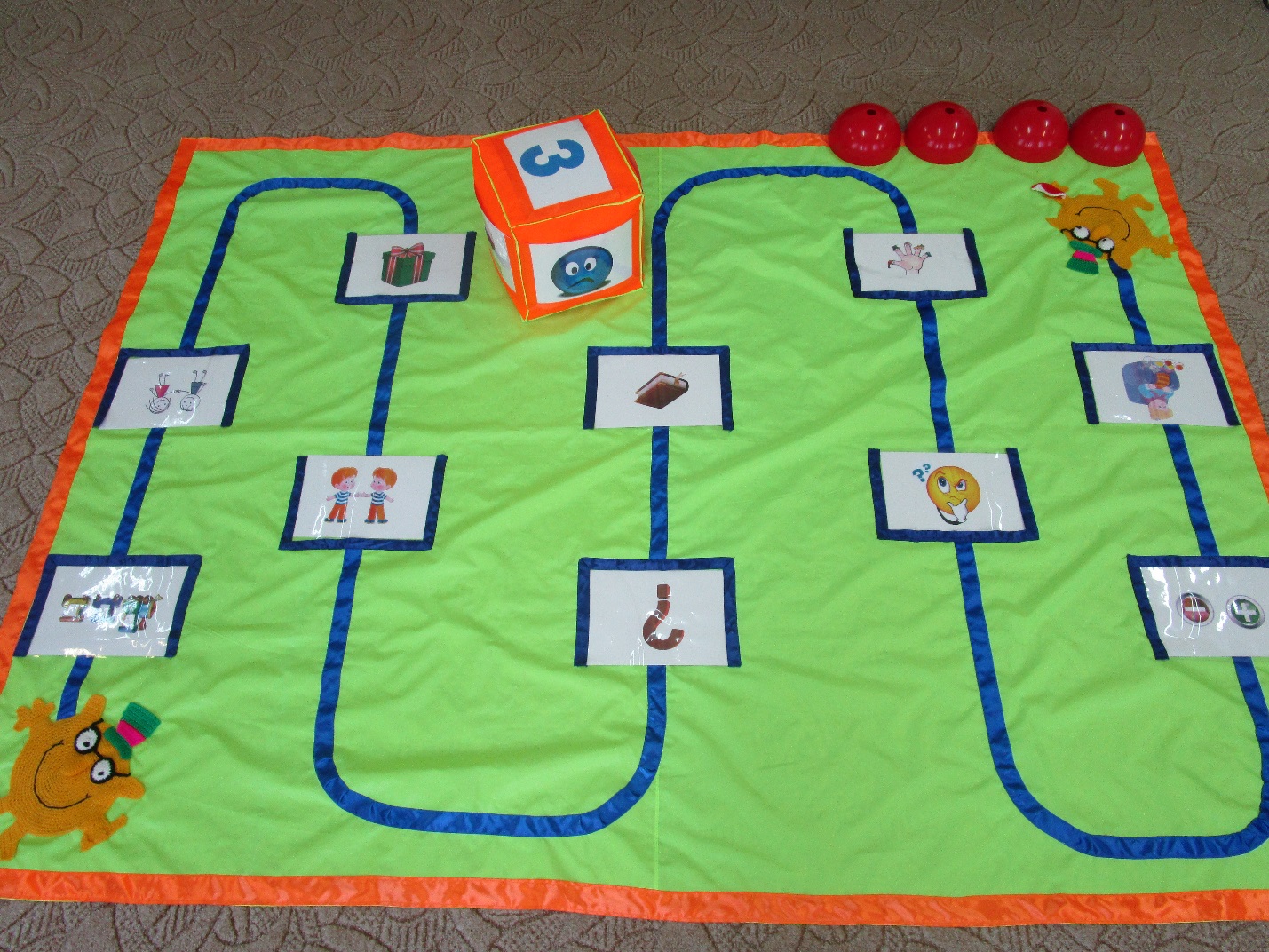      Речь как ведущее средство общения сопровождает все виды деятельности ребенка. От качества речи, умения пользоваться ею игре, во время совместной деятельности педагога и ребенка, при планировании и обсуждении рисунка, в наблюдении на прогулке, при обсуждении спектакля и т.д. зависит успешность деятельности ребенка, его принятие сверстниками, авторитет и статусное положение в детском сообществе.      Именно поэтому речевое развитие, занимает важное место в федеральных государственных стандартах ДОУ.        Согласно ФГОС ДО: «Речевое развитие включает в себя: владение речью как средством общения и культуры, обогащение активного словаря, развитие связной, грамматически правильной диалогической и монологической речи, развитие речевого творчества, развитие звуковой  и интонационной культуры речи, фонематического слуха, знакомство с книжной культурой, детской литературой, понимание на слух текстов различных жанров детской литературы, формирование звуковой аналитико-синтетической активности как предпосылки обучения грамоте». (ФГОС, с.5)      Создание условий для работы над речевыми недостатками детей рассматривается как один из важных компонентов деятельности педагога.        Одним из наиболее эффективных способов повторения с детьми является игра с элементами соревнования.        Учитывая эти два важнейших аспекта, педагогами МБДОУ детский сад №28 «Соловушка» было разработано и апробировано авторское многофункциональное дидактическое пособие – игровой коврик «ШагоДумия».Что такое Игровой коврик «ШАГОДУМИЯ»?Это отличный способ расшевелить детей и не дать им заскучать;Это захватывающее соревнование, которое не только снимет усталость, но и крепче сплотит детский коллектив;Это игра, которая поможет повысить интерес детей к речевой активности.МЕТОДИЧЕСКИЕ РЕКОМЕНДАЦИИИгровой коврик «ШагоДумия» может использоваться педагогами на индивидуальных, фронтальных занятиях, а также в самостоятельных играх детей.Коврик удобен в использовании:участвовать в игре могут сразу 3-4 игрока;коврик можно перемещать по группе;коврик удобен для хранения; возможность замены учебного материала; использование коврика в качестве образовательной и игровой мотивации;коврик дает возможность педагогу сразу использовать несколько дидактических игр.Материал используемый в игре систематизирован по темам недели, что облегчает работу с пособием и помогает педагогу в решении образовательных задач. Постепенно материал пополняется и усложняется, чтобы интерес к игре не угасал.Дополнительно к пособию созданы тематические картотеки.Первое знакомство с ковриком происходит в форме путешествия /конспект прилагается/Речевые игры для Игрового коврика «ШагоДумия»:«Загадай-ка»; «Мой, моя, мое»;«Вопросительная?»«Назови действие»;«Придумай слово»;«Расскажи стихи руками»;«1,2,3,4,5-будем мы стихи читать»;«Найди отличия»;«Назови ласково».Использование игрового коврика «ШагоДумия» позволяет педагогу решать следующие задачи:совершенствовать связную речь дошкольников;расширять и активизировать словарный запас в соответствии с возрастом;совершенствовать лексико-грамматические категорий языка;развивать речевое творчество;развивать внимание, память, логическое мышление.И, конечно, главный результат – гармонично и всесторонне развитый ребенок, имеющий обширный игровой опыт, самостоятельный, креативный, общительный и готовый к дальнейшему обучению.